ПриложениеИспользуемые материалы 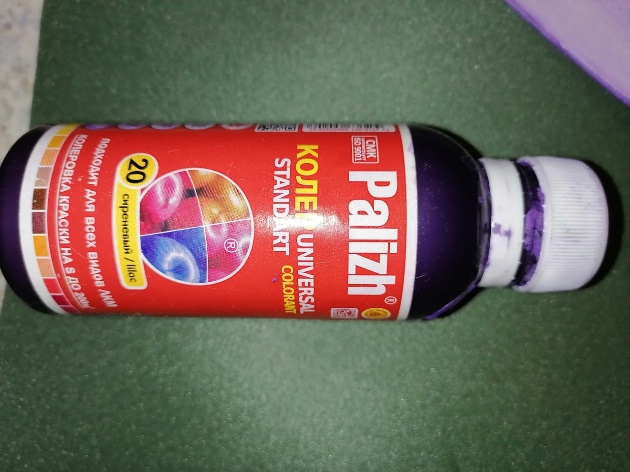 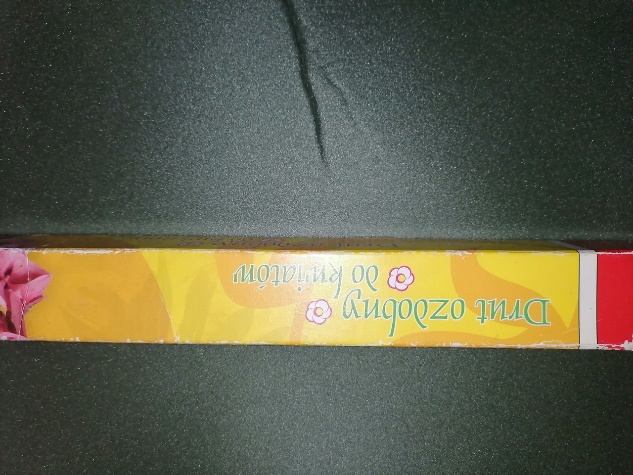  Колер                                                                           Проволока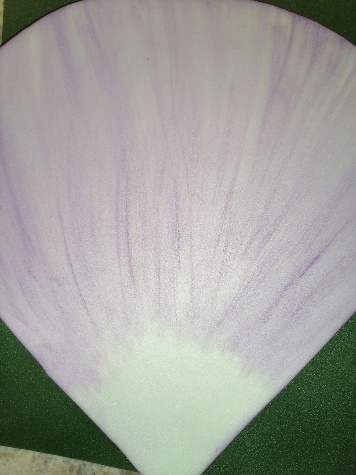 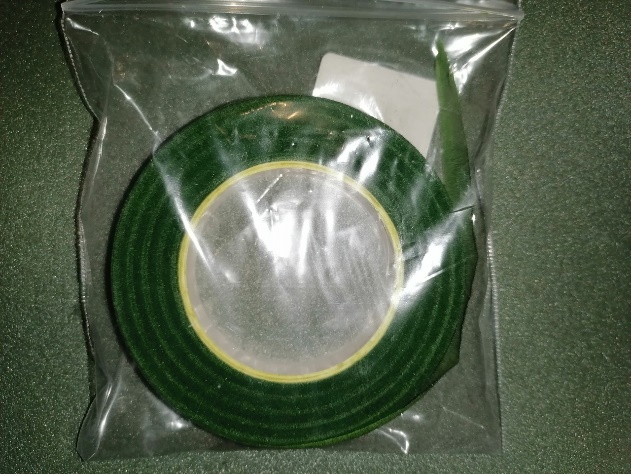   Молд                                                     тейп лента       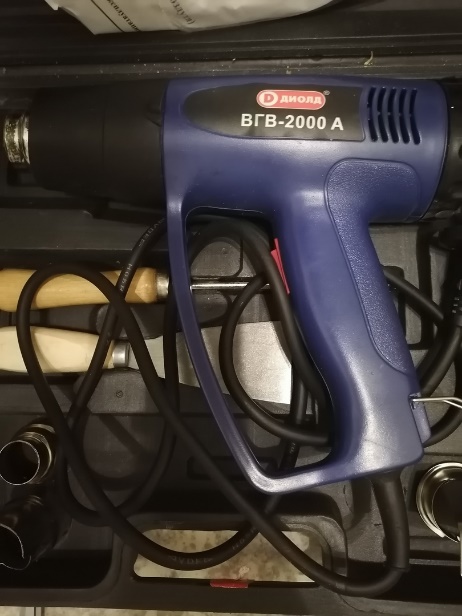 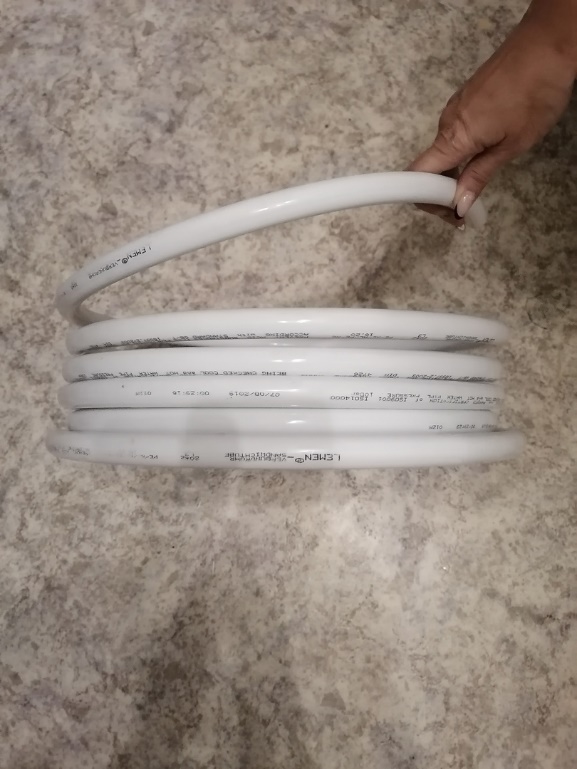        Строительный фен                          Металлопластиковая трубаПроцесс создания лепестков и листиков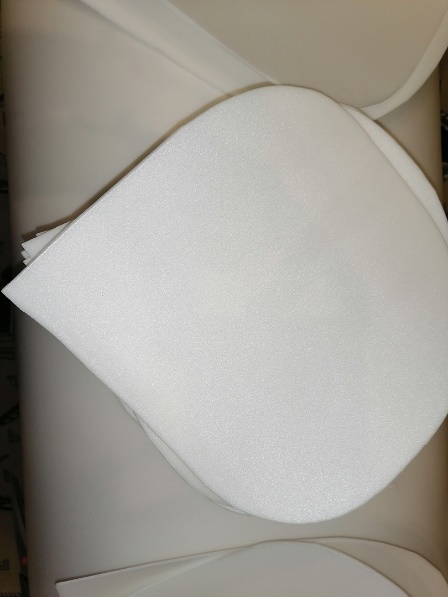 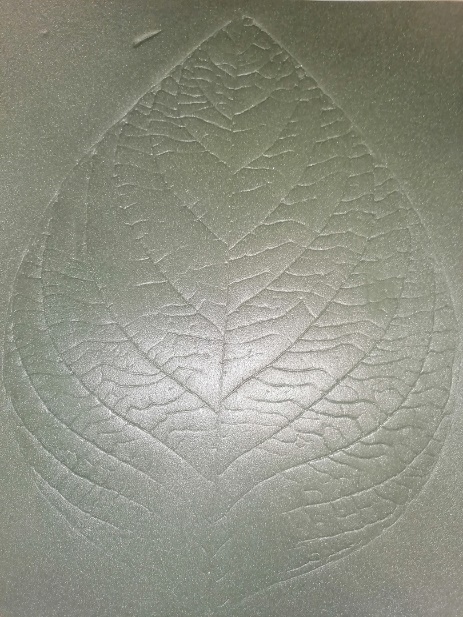 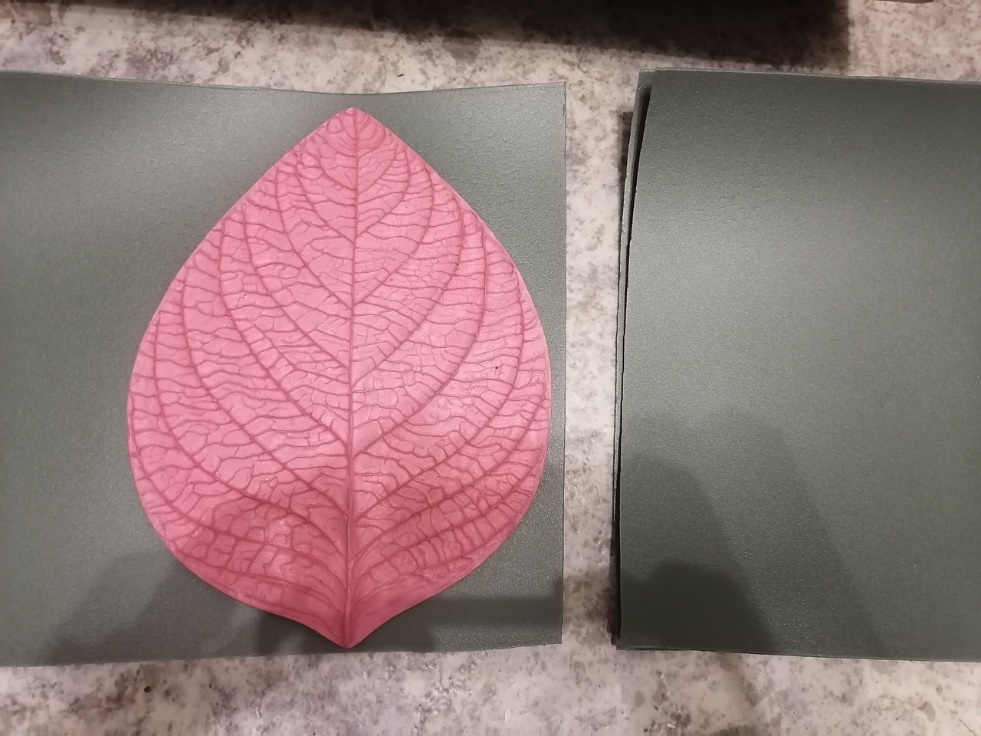 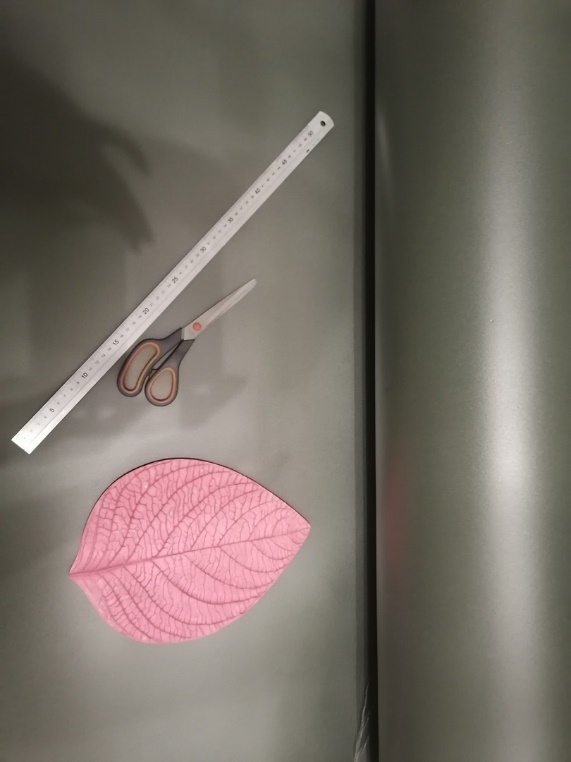 Создание стойки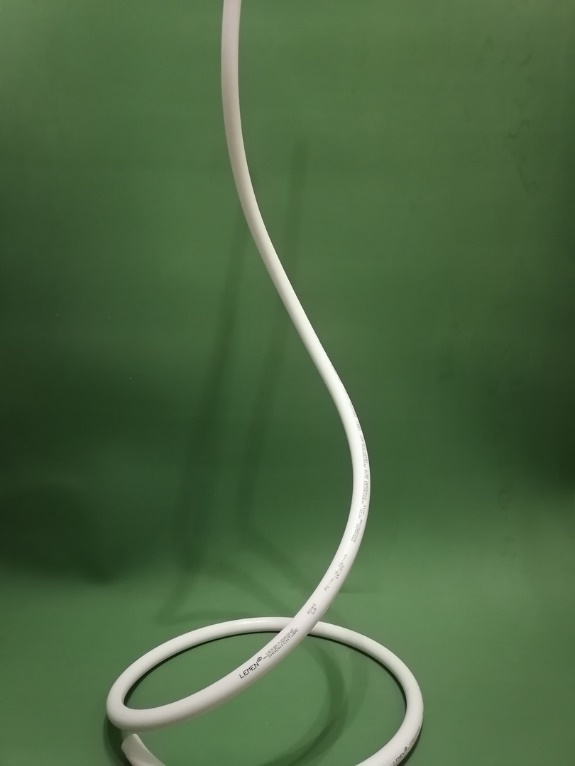 Готовое изделие